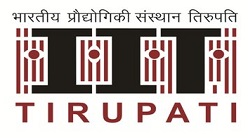 Indian Institute of Technology TirupatiCentral LibraryBook Indent											                                        Date: __________Name of the Faculty: _ ________________________________          Department:   ___________________________  					 - (a) Text book (b) Reference book (c) Research book       #     - MandatorySignature of the Faculty:			Assistant Librarian:                      Chairman, Library Advisory Committee Library use                                                                                                                   Qty in stock (In the Library) _____________                                                                  	Qty Required______________Indent no: IITT/LIB/2021-22/BK/_____________					             	Budget Head______________	               S. NOAuthor(s) #Title #Publisher #Edition & YearISBN Copies#Estimated CostCourse No. & Name for which book is referred#No. of students in the course#Category (a, b, c) *#